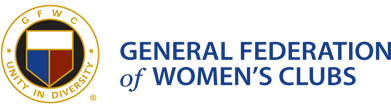 GFWC Woman’s Club of Westminster, Inc.Press ReleaseSubmitted April 25, 2017Contact (Mary Lou Poirier) gloupoirier@gmail.com 410-871-9102Clubwomen hear about the “State of the County” and induct new members at April 11 meeting.The April meeting of GFWC Woman’s Club of Westminster was the last monthly meeting for the period September 2016 to May 2017.  The Club holds a Spring luncheon in May, and their annual picnic in August before resuming monthly meetings in September on the 2nd Tuesday of the month.Guest speaker at the April meeting was County Commissioner Stephen Wantz.  Commissioner Wantz gave an informative commentary on important county issues, and praised the club and other local non-profits for their valuable service to the community.  The club inducted four new members, Bev Backof, Ellen Lawrence, Eva Coppersmith and Sandy Sidlovsky.Clubwoman Jackie Hering spoke in tribute to deceased member Barbara Peck who passed away on February 25, 2017.  Peck was a long-time club woman holding many offices in GFWC, both at the local, regional and state levels.  Her daughter, Babs Condon is a third generation club woman and a member of the Westminster club, who recently served a two- year term as president of the international GFWC.  With more than 100,000 members in affiliated clubs in every state and more than a dozen countries, GFWC members work in their own communities to support the arts, preserve natural resources, advance education, promote healthy lifestyles, encourage civic involvement, and work toward world peace and understanding.  Visit our website at www.gfwcmd.org/clubs/western/westminster_womans.html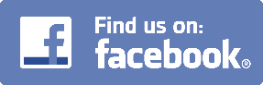 ###